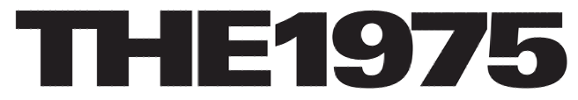 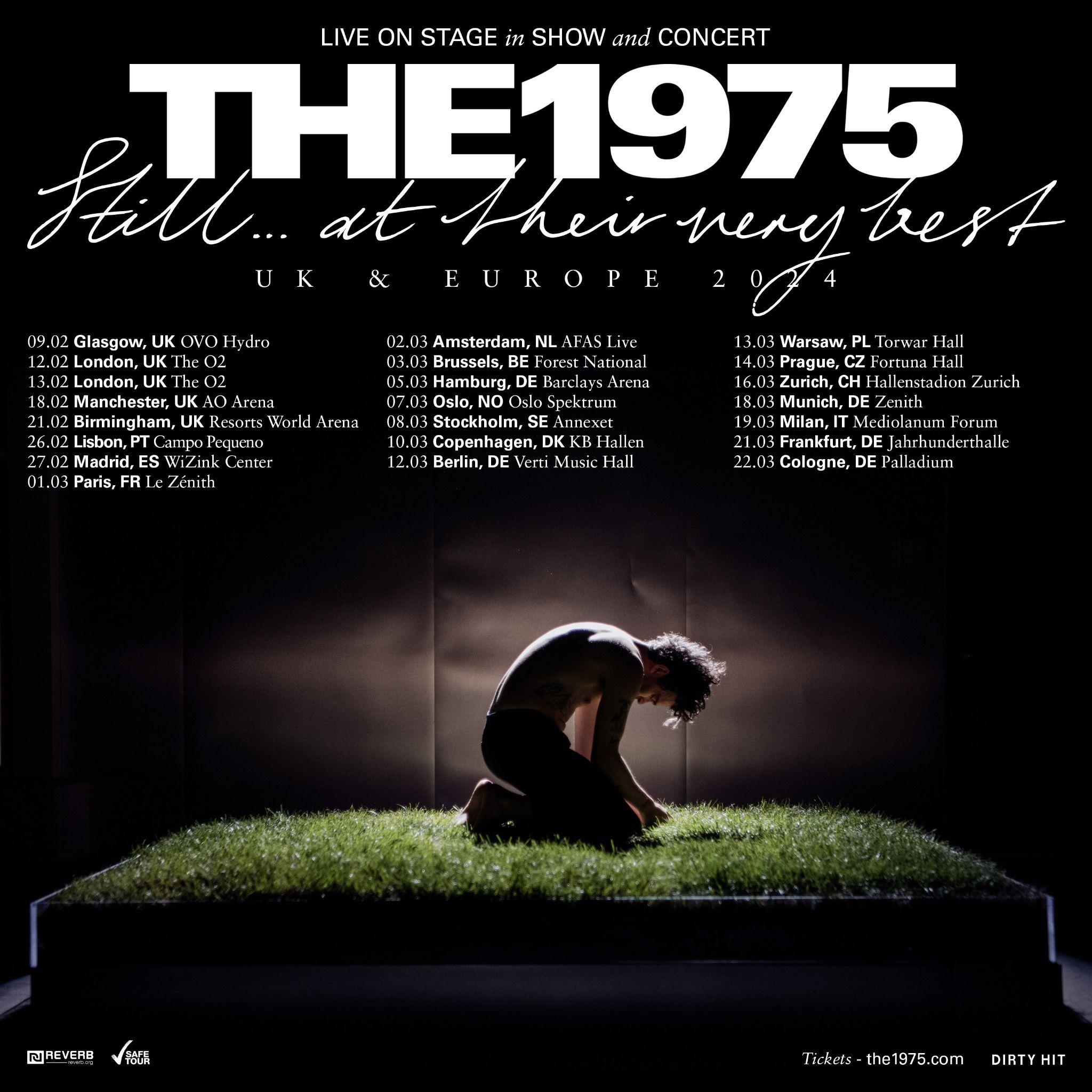 [Thursday 31st August 2023, London]The 1975 today announce details of the UK and Europe leg of their ‘Still… At Their Very Best’ tour in February and March 2024.The newly announced dates, including two nights at London’s The O2,  represent the band’s biggest ever shows in Europe and will be the final shows of the ‘Being Funny In A Foreign Language’ campaign.Tickets for the UK and Europe tour will be available via Exclusive Fan Presale on Wednesday 6th September at 10am local time, with tickets then on general sale on Friday 8th September at 10am local time. You can sign up for the Exclusive Fan Presale HERE.The 1975’s new ‘Still… At Their Very Best’ tour will see the band play arenas across North America and Canada throughout the Autumn, including sold out shows at The Hollywood Bowl in Los Angeles and, for the first time ever, two back-back sold out nights at New York’s iconic Madison Square Garden, before arriving in the UK and Europe for these newly announced shows in 2024.The band’s previous ‘At Their Very Best’ tour took in arenas across USA, Canada, UK & Europe, Australia, New Zealand, and Asia across the last nine months with an impressive 500k+ tickets sold. Between the impressive staging, high concept performance art and surprise appearances from friends, the tour has been lauded as a band truly in their prime; a claim backed up by the plethora of five-star reviews from critics. The 1975 ‘Still… At Their Very Best’ will set the bar even higher, featuring newly expanded production.The 1975 also recently announced a number of new limited edition formats of their debut album ‘The 1975’ to celebrate the 10th anniversary of the record. This includes a 4LP deluxe vinyl release containing 'The 1975' plus ‘Facedown' EP, ‘Sex' EP, 'Music For Cars' EP & ‘IV’ EP, plus a solid white vinyl release in gatefold sleeve, a limited edition white cassette and 2CD set containing the album plus live recording of 'The 1975' played in full live at Gorilla, Manchester earlier this year. New and classic era merchandise will also be available from The 1975’s webstore - available from tomorrow (Friday 1st September), the original release date for the album back in 2013.Over the last decade, The 1975 have firmly established themselves the defining band of their generation with their distinctive aesthetic, passionate fanbase and unique sonic approach. Released last October, the band’s fifth studio album ‘Being Funny In A Foreign Language’ was met with lavish praise, with The FACE labeling it “an album of massive tunes, pristine production and sincere romanticism” and Rolling Stone vowing the album saw the band “reassert themselves at the forefront of 2020s pop-rock”. It outsold the rest of the Top 5 combined to land the band their fifth Official UK Number 1 album in a row. The band were also crowned ‘Best Rock/Alternative Act’ at the 2023 BRIT Awards.The 1975 ‘Still… At Their Very Best’ UK & Europe 2024 Tour Dates:Fri 09/02/24 - Glasgow, UK - OVO HydroMon 12/02/24 - London, UK - The O2Tue 13/02/24 - London, UK - The O2Sun 18/02/24 - Manchester, UK - AO ArenaWed 21/02/24 - Birmingham, UK - Resorts World ArenaMon 26/02/24 - Lisbon, PT - Campo PequenoTue 27/02/24 - Madrid, ES - WiZink CenterFri 01/03/24 - Paris, FR - Le ZénithSat 02/03/24 - Amsterdam, NL - AFAS LiveSun 03/03/24 - Brussels, BE - Forest NationalTue 05/03/24 - Hamburg, DE - Barclays ArenaThu 07/03/24 - Oslo, NO - Oslo SpektrumFri 08/03/24 - Stockholm, SE - AnnexetSun 10/03/24 - Copenhagen, DK - KB HallenTue 12/03/24 - Berlin, DE - Verti Music HallWed 13/03/24 - Warsaw, PL - Torwar HallThu 14/03/24 - Prague, CZ - Fortuna HallSat 16/03/24 - Zürich, CH - Hallenstadion ZurichMon 18/03/24 - Munich, DE - ZenithTue 19/03/24 - Milan, IT - Mediolanum ForumThu 21/03/24 - Frankfurt, DE - JahrhunderthalleFri 22/03/24 - Cologne, DE - Palladium The 1975 ‘Still… At Their Very Best’ North America & Canada 2023 Tour Dates:Sat 09/16/23 - Atlanta, GA - Music MidtownFri 09/22/23 - 09/24/23 - Las Vegas, NV - Life Is Beautiful FestivalTue 09/26/23 - Sacramento, CA - Golden 1 CenterThu 09/28/23 - San Jose, CA - SAP CenterSat 09/30/23 - San Diego, CA - Pechanga Arena San Diego - Sold OutMon 10/02/23 - Los Angeles, CA - Hollywood Bowl - Sold OutThu 10/05/23 - Glendale, AZ - Desert Diamond ArenaSat 10/07/23 - Greenwood Village, CO - Fiddler’s Green AmphitheatreMon 10/09/23 - Fort Worth, TX - Dickies ArenaThu 10/12/23 - New Orleans, LA - Smoothie King CenterTue 10/17/23 - Miami, FL - Kaseya CenterWed 10/18/23 - Tampa, FL - Amalie ArenaFri 10/20/23 - Charlotte, NC - Spectrum CenterSun 10/22/23 - Nashville, TN - Bridgestone Arena - Sold OutMon 10/23/23 - St. Louis, MO - Enterprise ArenaWed 10/25/23 - Kansas City, MO - T-Mobile CenterThu 10/26/23 - Minneapolis, MN - Target CenterSat 10/28/23 - Milwaukee, WI - Fiserv ForumSun 10./29/23 - Chicago, IL - Allstate ArenaTue 10/31/23 - Detroit, MI - Little Caesars ArenaThu 11/02/23 - Indianapolis, IN - Gainbridge FieldhouseFri 11/03/23 - Columbus, OH - Nationwide ArenaSun 11/05/23 - Pittsburgh, PA - PPG Paints ArenaTue 11/07/23 - Newark, NJ - Prudential CenterWed 11/08/23 - Baltimore, MD - CFG Bank ArenaFri 11/10/23 - Philadelphia, PA - Well Fargo Arena - Sold OutSun 11/12/23 - Boston, MA - TD Garden - Sold OutTue 11/14/23 - New York, NY - Madison Square Garden - Sold OutWed 11/15/23 - New York, NY - Madison Square Garden - Sold OutFri 11/17/23 - Montreal, QC - Bell CentreSat 11/18/23 - Toronto, ON - Scotiabank Arena - Sold OutMon 11/20/23 - London, ON - Budweiser GardensWed 11/22/23 - Grand Rapids, MI - Van Andel ArenaSun 11/26/23 - Salt Lake City, UT - Delta CenterMon 11/27/23 - Boise, ID - ExtraMile ArenaWed 11/29/23 - Vancouver, BC - Rogers ArenaFri 12/01/23 - Portland, OR - Moda CenterSat 12/02/23 - Seattle, WA - Climate Pledge Arena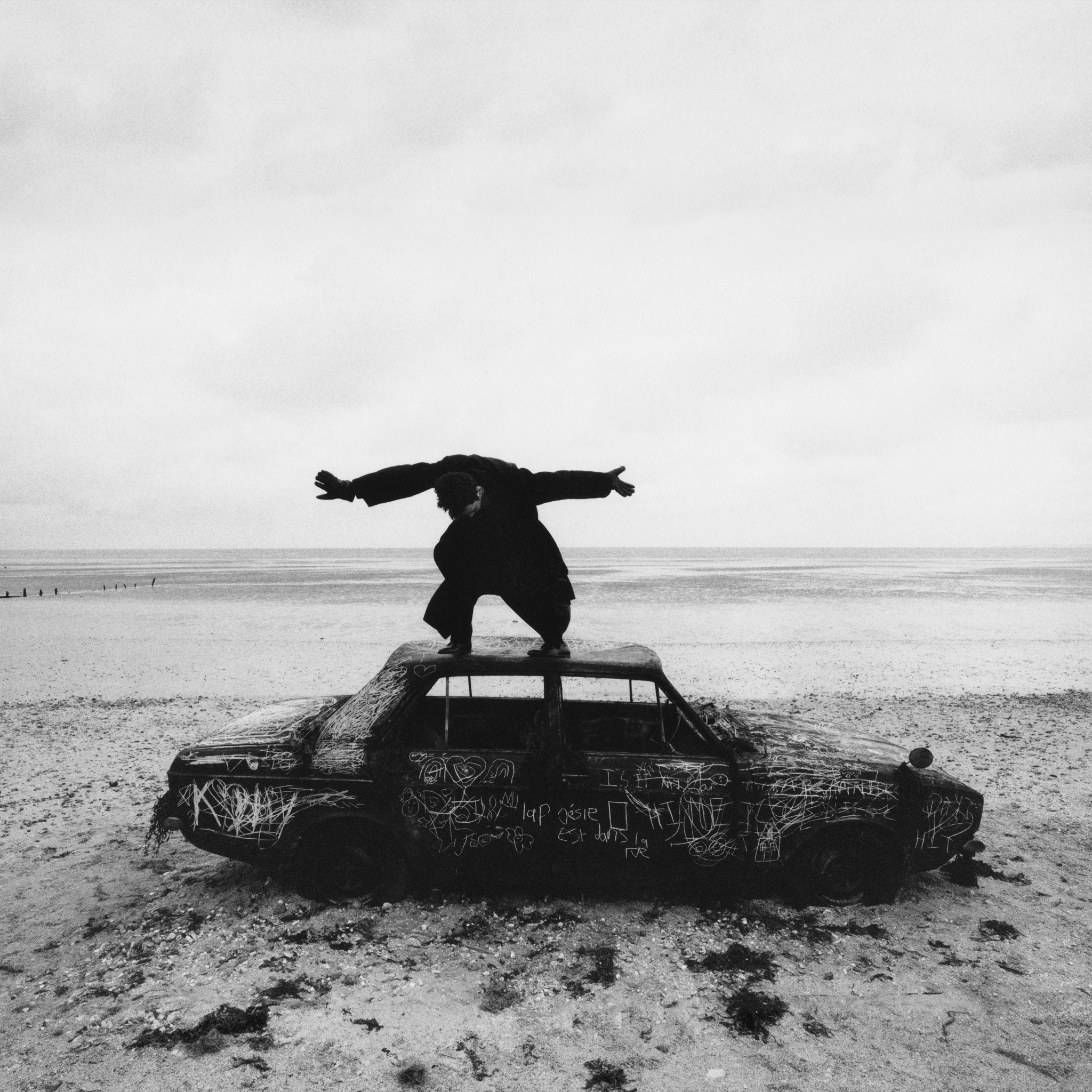 Being Funny In A Foreign Language Artwork [Photo credit: Samuel Bradley]##https://the1975.com/https://twitter.com/the1975https://www.instagram.com/the1975https://www.tiktok.com/@the1975www.instagram.com/trumanblackhttps://www.instagram.com/bedforddanes75https://www.instagram.com/1975adamhttps://www.instagram.com/rass1975##For more on info contact warren@chuffmedia.com